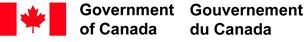 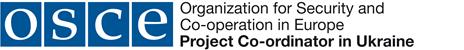 ANNUAL INTER-UNIVERSITY SCHOOL ON TOPICAL ISSUES IN THEORY AND PRACTICE OF HUMAN RIGHTS LAW“Positive Dimensions of the Right to Human Integrity and Well-being in International and Domestic Law”11-13 July 2016 (Kyiv) – 14-15 July 2016 (Lviv)TARAS SHEVCHENKO NATIONAL UNIVERSITY OF KYIV ANDIVAN FRANKO NATIONAL UNIVERSITY OF LVIVIN COOPERATION AND WITH THE SUPPORT OFTHE OSCE PROJECT CO-ORDINATOR IN UKRAINEwithin the framework of “Safeguarding Human Rights Through Courts” Projectimplemented with the financial support of the Government of CanadaDescriptionThe National Universities of Kyiv and Lviv announce a call for participation in the ANNUAL INTER-UNIVERSITY SCHOOL ON TOPICAL ISSUES IN THEORY AND PRACTICE OF HUMAN RIGHTS LAW “Positive Dimensions of the Right to Human Integrity and Well-being in International and Domestic Law”. The Summer School will be conducted from 11 to 15 July 2016 in Kyiv and Lviv.The School will cover wide range of issues in relation to protection of right to human integrity and well-being in international and Ukrainian national law, using comparative analysis approach, which will include discussion and review of the international human rights law instruments, regional human rights instruments and their applicability at the domestic level. The Faculty of the School will be composed of international and national experts.EligibilityThe School invites MA and PhD in Law students from Ukrainian Universities to apply for participation in its study sessions. A group of 25 students will be selected for participation in the School on the basis of a curriculum vitae and motivation letter submitted in English. The motivation letter should not be longer than 1,5 pages of text (Times New Roman 12, margins 2,5 cm). It should also contain the full name of applicant, level of University studies and contact details, including the phone number and a consultable email address.The deadline for submission of a curriculum vitae and motivational letter to the contact e-mail address mentioned below is 30 May 2016. Only successful candidates will be informed of their selection to participate in the School by 15 June 2015. The School will provide accomodation (in Kyiv and Lviv), meals for the duration of the School and reimburse the cost of travel (from Kyiv to Lviv and back, within the tarif “coupe” or Intercity 2nd class). Upon completion of the course of studies at the School participants will be invited to prepare a written essay on the basis of which Faculty of the School will select the best student-participants and assist them in applying for an unpaid traineeship at the Registry of the European Court of Human Rights.Contact e-mail address: Anna.Kharchenko@osce.org (please, mention SUMMER SCHOOL in the subject line)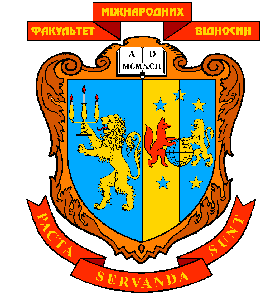 Ministry of education and science of UkraineTaras Shevchenko National University of KyivFaculty of LawMinistry of education and science of UkraineIvan Franko National University of LvivFaculty of International relations